ZASTUPNIČKI DOM HRVATSKOGA DRŽAVNOG SABORANa osnovi članka 89. Ustava Republike Hrvatske, donosimODLUKUO PROGLAŠENJU ZAKONA O LISTI TJELESNIH OŠTEĆENJAProglašavam Zakon o listi tjelesnih oštećenja, koji je donio Zastupnički dom Hrvatskoga državnog sabora na sjednici 11. prosinca 1998.Broj: 081-98-2224/1
Zagreb, 16. prosinca 1998.Predsjednik
Republike Hrvatske
dr. Franjo Tuđman, v. r.ZAKON O LISTI TJELESNIH OŠTEĆENJAČlanak 1.Ovim se Zakonom utvrđuju tjelesna oštećenja, nastala kao posljedica ozljede na radu ili profesionalne bolesti, na temelju kojih se stječe pravo na naknadu kao pravo iz mirovinskog osiguranja te postoci tih oštećenja.Članak 2.Tjelesna oštećenja koja su temelj za stjecanje prava na naknadu za tjelesno oštećenje, prema članku 56. Zakona o mirovinskom osiguranju i postoci tih oštećenja utvrđuju se u Listi tjelesnih oštećenja (u daljnjem tekstu: Lista), koja glasi:LISTA TJELESNIH OŠTEĆENJAI. GLAVA, USNA ŠUPLJINA I VRATA. Lubanja i lice1. Skalpiranje (gubitak većeg dijela i potpuni 
    nedostatak kosmatog dijela vlasišta)                                                         30 do 40%2. Defekt lubanje nakon traume veći od 3 cm u užem 
    promjeru bez evidentnih žarišnih simptoma                                                         30%- Pod defektom lubanje razumijeva se nedostatak dijela 
   kosti lubanje3. Unakaženost lica, prema stupnju                                                              30 do 50%Izuzimaju se male nagrđenosti estetskog izgleda lica- Pod unakaženošću lica razumijevaju se teže 
  promjene na licu koje neugodno djeluju i otežavaju 
  kontakt s okolinom4. Potpuni gubitak jedne ušne školjke                                                                   30%5. Gubitak većeg dijela i potpuni gubitak obiju 
    ušnih školjki                                                                                           30 do 40%6. Gubitak nosa:a) gubitak mekih dijelova s hrskavicom                                                                 30%b) gubitak mekih dijelova, s deformitetom ili 
    nedostatkom koštanih dijelova                                                                          40%B. Usna šupljina i vrat7. Nemogućnost otvaranja usta (razmak između gornjih i 
    donjih zuba od 1,5 cm, zbog čega je potrebno hraniti se 
    tekućom hranom)                                                                                             50%8. Poremećaji na vilici, jeziku, nepcima, farinksu i larinksu 
    (defekti, gubici ili funkcionalne smetnje):a) s poremećenim govorom                                                                       30 do 40%b) s gubitkom govora                                                                                          70%c) s otežanim hranjenjem                                                                                40-50%d) s otežanim hranjenjem i poremećenim 
    govorom                                                                                                    50-60%e) s otežanim hranjenjem i gubitkom govora                                                          80%9. Trajno nošenje kanile nakon traheotomije                                                         60%10. Laringoktomija:a) djelomična                                                                                                       60%b) totalna                                                                                                             80%II. KRANIJALNI ŽIVCI, OSJETILO VIDA I OSJETILO SLUHAA. Kranijalni živci1. Uzetost - ptoza obaju očnih kapaka koja se kirurški 
nije mogla korigirati:a) ako je veći dio zjenice prekriven                                                                      30%b) ako su zjenice potpuno prekrivene                                                                   50%2. Potpuna ili djelomična uzetost ili lezija bulbomotora 
    (područje inervacije oculomotoriusa, trochlearisa i 
    abducensa, s diplopijama koje su objektivno 
    dokazane):a) jednostrana                                                                                            30 do 40%b) obostrana                                                                                              40 do 50%3. Potpuna uzetost jednog facijalisa- bez mogućnosti zatvaranja oka                                                                         30%4. Obostrana uzetost facijalisa:a) djelomična                                                                                                     30%b) potpuna                                                                                                         50%5. Izolirana uzetost trigeminusa:a) djelomična (uz keratitis neuroparalitica)                                                          30%b) potpuna                                                                                                        40%6. Potpuna uzetost accessoriusa                                                                        40%Kombinirane uzetosti i lezije V., VII., IX., X. i XII. 
kranijalnog živca obuhvaćene zajedničkim nazivom 
"bulbarna paraliza" ocjenjuju se kao lezije moždanog 
debla i pseudobulbarne paralize prema točki 9. odjeljka 
III. ove Liste.B. Osjetilo vida7. Gubitak oba oka, potpuni gubitak vida oba oka ili 
vrlo veliko smanjenje vida (oštrina vida boljeg oka 
manja od 0,05)                                                                                                 100%8. Veliko smanjenje vida oba oka, ako je oštrina vida 
boljeg oka 0,4 ili manja prema ukupnom smanjenju 
vida                                                                                                          30 do 90%9. Gubitak jednog oka ili potpuni gubitak vida jednog 
oka uz smanjenu oštrinu vida drugog oka (ako je 
oštrina vida drugog oka 0,5 ili manja)                                                        50 do 90%Postotak tjelesnog oštećenja iz točke 8. i 9. određuje se 
prema tablici iz točke 12. ovog odjeljka.10. Gubitak jednog oka ili vida jednog oka, ako je 
oštrina vida drugog oka veća od 0,5                                                                 30%Pod praktičkim gubitkom vida jednog oka razumijeva 
se i oštrina vida manja od 0,05.11. Izolirane hemianopsije trajnog karaktera (osim 
kvadrantnih, binazalnih i gornjih horizontalnih 
hemianopsija):a) bitemporalne hemianopsije                                                                            30%b) homonimne hemianopsije                                                                              50%c) donje horizontalne hemianopsije                                                                    50%12. Koncentrično suženje vidnog polja oba oka 
organskog karaktera:a) 300 do 210                                                                                                  50%b) 200 do 110                                                                                                  60%c) 100 i ispod 100                                                                                             90%Pod oštrinom vida, prema ovom odjeljku, razumijeva 
se oštrina vida koja se dobiva korekcijom staklima.Visina tjelesnog oštećenja pri umanjenju vida u smislu 
točke 8. i 9. ovoga odjeljka određuje se prema ovoj tablici:                                        Slabije oko        Oštrina vida    0,5     0,4     0,3     0,2     0,1     0,05    0,00        B                       T.O. u postocima        O       0,8-1,0                                           30%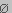         LJ      0,6-0,7                                           30%        E       0,5                                               50%                0,4                    30%     30%     40%     40%     50%        O       0,3                     30%     40%     40%     50%     60%        K       0,2                             50%     60%     70%     60%        O       0,1                                     80%     80%     80%                0,05                                            90%     90%                0,00                                                    100%Ako je oštrina vida izražena u dvjema decimalama, druga se decimala ne uzima u obzir osim za oštrinu vida od 0,05 ili 0,00. Oštrina vida manja od 0,1 a veća od 0,05 ocjenjuje se kao oštrina vida od 0,05.C. Osjetilo sluha i vestibularni sindromi13. Potpuni gubitak sluha oba uha                                                                       70%Potpunim gubitkom sluha smatra se gubitak sluha 
veći od 95% po Fowleru.14. Obostrano teško oštećenje sluha veće od 90% po 
Fowleru                                                                                                             60%15. Obostrana teška nagluhost:a) ukupni gubitak sluha veći od 70% do 90% po 
Fowleru                                                                                                             50%b) ukupni gubitak sluha 60% do 70% po Fowleru                                               40%16. Izolirani nekompenzirani vestibularni sindrom trajnog 
karaktera                                                                                                           30%Izuzimaju se vestibularni sindromi koji su udruženi s poremećajima središnjeg živčanog sustava zbog ozljede ili bolesti mozga i moždanog debla, pa se takvi slučajevi ocjenjuju prema točki 9. odjeljak III. ove Liste.III. MOZAK, MOŽDANO DEBLO I LEĐNA MOŽDINA1. Djelomična motorna uzetost jedne ruke         ili noge                                                30 do 60% 2. Potpuna motorna uzetost jedne ruke ili noge                        80% 3. Djelomična motorna uzetost jedne strane         tijela                                                  40 do 80% Ne uzimaju se u obzir diskretni piramidni deficiti. 4. Potpuna motorna uzetost jedne strane tijela,    paraplegije, triplegije ili kvadriplegije                        100% 5. Motorne, senzorične ili kombinirane afazije,    djelomične ili potpune, prema stupnju: a) bez poremećaja čitanja i pisanja                             30 do 70% b) s poremećajem čitanja i pisanja                              50 do 90% 6. Ekstrapiramidni sindromi (s jasnim kliničkim znacima): a) jednostrani, prema stupnju                                   30 do 60% b) obostrani, prema stupnju                                     50 do 100% 7. Traumatske epilepsije (klinički ili elektroencefalografski    dokazane, ovisno o obliku, učestalosti kriza i psihičkim    promjenama): a) bez izraženih psihičkih promjena                                   40% b) s lakšim psihičkim promjenama                                50 do 60% c) s težim psihičkim promjenama                                 70 do 90% 8. Organski trajni poremećaji nakon    kraniocerebralnih ozljeda (prema težini    neuroloških i psihičkih ispada)                              30 do 100% 9. Posljedice bolesti ili ozljede središnjega    živčanog sustava (mozga, moždanog debla i    leđne moždine) koje nisu navedene ni u jednoj    točki ovog odjeljka, prema težini neuroloških    poremećaja                                                   30 do 100% Odredbe točke 1. do 6. ovoga odjeljka primjenjuju se na bolesti i ozljede.Odredbe točke 7. i 8. ovoga odjeljka primjenjuju se na posljedice ozljeda.Odredbe točke 8. i 9. ovoga odjeljka odnose se i na bulbarne i pseudobulbarne paralize, difuzne i ostale lezije i poremećaje središnjega živčanog sustava te na sve ostale poremećaje toga sustava koji nisu navedeni u odredbama točke 1. do 7. ovoga odjeljka.Odredbe točke 9. ovoga odjeljka odnose se i na posljedice bolesti ili posljedice ozljede leđne moždine koje nisu obuhvaćene odredbama točke 1. do 8. ovoga odjeljka. Pri određivanju postotka tjelesnog oštećenja za te slučajeve uzima se u obzir i funkcija sfinktera.Postotak tjelesnog oštećenja prema točki 8. i 9. ovoga odjeljka, s obzirom na veliki raspon, određuje se analogijom prema stupnju oštećenja funkcija iz točke 1. do 7. ovoga odjeljka.IV. SPINALNI ŽIVCI, NEUROMUSKULARNI SUSTAV I KOŽAA. Spinalni živci1. Oštećenje plexusa brachialisa:) potpuna uzetost brahijalnog pleksusa                                  80% b) djelomična uzetost brahijalnog pleksusa                        40 do 60% c) uzetost radialisa ili medianusa                                30 do 40% Stupanj tjelesnog oštećenja kod djelomične uzetosti brahijalnog pleksusa ocjenjuje se ovisno o kliničkom i elektrodijagnostičkom nalazu. Potpuna uzetost radialisa ili medianusa ocjenjuje se sa 40%, a djelomična - s 30% d) potpuna uzetost ulnarisa                                             30% Ako se kod stanja iz točke 1. pod b) i c) ovoga odjeljka utvrde i znatnije trofičke promjene ili kauzalgije (pri oštećenju medianusa), postotak se može povećati za 10% 2. Oštećenje lumbosakralnog pleksusa: a) uzetost fermoralisa                                                  40% b) potpuna uzetost gornjega i donjega glutealnog    živca                                                                30% c) uzetost ischiadikusa                                                 50% d) uzetost tibialisa i peroneusa                                        30% Djelomične uzetosti živaca femoralisa i ischiadikusa 
ocjenjuju se u odgovarajućem nižem postotku.- Djelomičnom uzetošću spinalnog živca smatraju se 
klinički i elektrodijagnostički jasni funkcionalni 
poremećaji (ispadi), a ne uzimaju se u obzir 
diskterne lezije.B. KožaPosljedice od opekotina kože više od 25% 
zahvaćene površine vrata i trupa koje dovode 
do unakaženosti i funkcionalnih smetnji                                                                         40 do 70%V. PLUĆA I SRCEA. Pluća1. Trajno smanjenje funkcije pluća kao posljedica 
ozljede ili profesionalne bolesti, pri oštećenju 
respiratorne funkcije teškog stupnja:a) bez znakova opterećenja desne strane srca                      50 do 60% b) sa znacima opterećenja desne strane srca                      70 do 100% 2. Gubitak jednog plućnog krila: a) bez promjena na suprotnom hemitoraksu i bez    znakova opterećenja desne strane srca                                60% b) s promjenama na suprotnom hemitoraksu ili oštećenjem respiratorne funkcije teškog stupnja te s izraženim znacima opterećenja desne strane srca                                                      70 do 100% 3. Gubitak jednoga plućnog režnja (stanje nakon loboktomije), s oštećenjem respiratorne funkcije srednjeg stupnja                                                  30 do 40% 4. Profesionalne pneumokonioze i profesionalne bronhijalne astme: a) s trajnim oštećenjem respiratorne funkcije srednjeg stupnja                                                  30 do 40% b) s trajnim oštećenjem respiratorne funkcije srednjeg stupnja s izraženim znacima trajnog opterećenja desnog srca ako se neosporno dokaže da je oštećenje desnog srca posljedica profesionalne plućne bolesti                                      40 do 60% c) s trajnim oštećenjem respiratorne funkcije teškog stupnja bez znakova trajnog oštećenja desnog srca                                                       40 do 60% d) s trajnim oštećenjem respiratorne funkcije teškog stupnja i s izraženim znacima trajnog opterećenja desnog srca ako se neosporno dokaže da je oštećenje desnog srca posljedica profesionalne plućne bolesti                                      70 do 100% Pod oštećenjem respiratorne funkcije, prema ovoj Listi, 
razumijeva se trajno smanjenje respiratorne funkcije 
mjereno bilo kojim od sljedećih parametara:____________________________________________________________________________Parametar       Normalna        Lako            Srednje         Teško                 funkcija        oštećenje       oštećenje       oštećenje____________________________________________________________________________ FVC             >80%            60-80%          40-59%          <40% FEV 1           >80%            60-80%          40-59%          <40% FEV 1/FVC       >80%            60-80%          40-59%          <40% Kao trajno oštećenje u oboljelih od pneumokonioza smatraju se, kao posljedica profesionalne bolesti, restriktivne smetnje ventilacije tj. sniženje FVC. U oboljelih od profesionalne bronhalne astme kao trajno oštećenje smatraju se opstruktivne smetnje ventilacije tj. sniženje vrijednosti FEV1 i/ili FEV1/FVC.Zbog varijabilnosti rezultata u općoj populaciji normalnim se vrijednostima smatraju vrijednosti FVC, FEV1 i FEV1/FVC>80% srednje prosječne vrijednosti. Kao norme za upoređivanje koriste se norme CECA II.B. Srce5. Oštećenje srca zbog traume ili operacije, 
prema stupnju oštećenja srčane funkcije, što 
se mora dokazati elektrokardiografskim, 
rendgenološkim i drugim metodama                                                                  50 do 100%Kod lakšeg oštećenja srčane funkcije tjelesno 
oštećenje određuje se u nižim vrijednostima, a 
kod teškog oštećenja funkcije, odnosno 
dekompenzacije tjelesno se oštećenje određuje u 
višim vrijednostima predviđenog raspona.Kod oštećenja srčane funkcije lakšeg stupnja 
tjelesno oštećenje ocjenjuje se sa 50% do 60%; kod 
oštećenja srčane funkcije srednjeg stupnja tjelesno se
oštećenje ocjenjuje sa 70% - 80%; kod oštećenja 
srčane funkcije teškog stupnja, odnosno 
dekompenzacije tjelesno oštećenje iznosi 
više od 80%.VI. GORNJI EKSTREMITETIA. Gubici1. Potpuni gubitak ruke u ramenu, ili gubitak ruke u visini nadlaktice s bataljkom kraćim od 14 cm, mjereno od akromiona ili s bataljkom neprikladnim za protezu, ili gubitak ruke u visini nadlaktice ili lakta s ukočenošću ili s kontrakturom ramenog zgloba u nepovoljnom položaju                                   80% Pod bataljkom neprikladnim za protezu nadlaktice smatra se bataljak na kojem postoje trofične promjene, stalni otoci, grizlice, fistule, bolni neurinomi, deformiteti bataljka, opsežni ožiljci i ekstremna atrofija mišića. Nepovoljan položaj ramenog zgloba jest abdukcija iznad 80 stupnjeva, abdukcija ispod 60 stupnjeva, antefleksija iznad 20 stupnjeva ili retrofleksija. 2. Gubitak ruke u visini nadlaktice ili lakta, s prikladnim bataljkom i funkcionalno ispravnim ramenim zglobom, ili gubitak ruke u visini podlaktice s bataljkom kraćim od 10 cm (mjereno od olekranona) ili s bataljkom neprikladnim za protezu, ili gubitak ruke u visini podlaktice, s ukočenošću ili kontrakturom ramenoga ili lakatnog zgloba u nepovoljnom položaju                                                    70% Nepovoljan položaj lakatnog zgloba jest položaj kad je lakat u ispruženom položaju ili pod kutem većim od 120 stupnjeva ili manjim od 90 stupnjeva. 3. Gubitak ruke u visini podlaktice s prikladnim bataljkom i funkcionalno ispravnim ramenim i lakatnim zglobom                                                        60% 4. Gubitak šake ili svih prstiju šake                                   60% 5. Gubitak prstiju šake: a) gubitak četiri prsta šake, osim palca                                50% b) gubitak palca, kažiprsta i jednog prsta šake                         50% c) gubitak palca s metakarpalnom kosti                                  40% d) gubitak palca i kažiprsta šake                                       40% e) gubitak palca i dva prsta šake, osim kažiprsta                       40% f) gubitak kažiprsta i dva prsta šake, osim palca                       40% g) gubitak palca šake                                                   30% h) gubitak palca i jednog prsta šake, osim kažiprsta 30% i) gubitak kažiprsta i jednog prsta šake, osim    palca                                                                30% j) gubitak srednjega prsta, prstenjaka i malog    prsta šake                                                           30% 6. Gubitak falangi: a) gubitak jedne falange na palcu i po dvije falange    na ostala četiri prsta šake                                          40% b) gubitak jedne falange na palcu i po dvije falange    na kažiprstu i dvije falange još na dva prsta šake                   40% c) gubitak jedne falange na palcu i po dvije falange    na srednjem prstu, prstenjaku i malom prstu šake                     30% d) gubitak po dvije falange na četiri prsta šake, osim    na palcu                                                             30% 7. Gubitak devet falangi na prstima jedne šake ili    obiju šaka                                                           30% Za svaki daljnji gubitak tri falange na prstima ruku dodaje se                                                               10%. a) bez poremećaja čitanja i pisanja                               30 do 70% b) s poremećajem čitanja i pisanja                                50 do 90% Odredbe točke 7. ovoga odjela primjenjuju se 
samo na slučajeve gubitka falangi ili prstiju šaka 
koji nisu obuhvaćeni točkama 4., 5. i 6. ovoga odjeljka.Falanga prsta smatra se izgubljenom ako je bataljak 
falange kraći od polovice.Prst se smatra izgubljenim ako je bataljak proksimalne 
falange kraći od polovice.B. Funkcionalni poremećaji8. Poremećaji ramenog zgloba:a) ukočenost ramenog zgloba u povoljnom položaju                                                        30% Povoljan je položaj ramenog zgloba ako je abdukcija od 70 do 80 stupnjeva s antefleksijom od 20 stupnjeva b) ukočenost ramenog zgloba u nepovoljnom položaju                                                        40% Nepovoljan je položaj ako postoji abdukcija veća od 80 stupnjeva, abdukcija ili retrofleksija. c) kontraktura ramenog zgloba s očuvanom abdukcijom ispod horizontale                                    30% d) nereponirano iščašenje u ramenom zglobu s ograničenjem funkcije -                                         40% e) habitualno iščašenje ramenog zgloba koje se često ponavlja i koje je uzrokovalo trajno smanjenje funkcije, prema stupnju umanjenja funkcije zgloba                                                    30 do 40% f) labav rameni zglob                                           40% g) labav rameni zglob u vezi s lezijom mišića ramenog pojasa                                                  50% 9. Pseudoartroza humerusa                                       50% Pseudoartroze se ocjenjuju bez obzira na mogućnost nošenja aparata. 10. Poremećaji lakatnog zgloba: a) ukočenost lakatnog zgloba u povoljnom položaju                                                        30% b) ukočenost lakatnog zgloba u nepovoljnom položaju                                                        40% c) kontraktura lakatnog zgloba s mogućnošću pokretanja samo u nepovoljnom položaju                          30% d) razlabavljen lakatni zglob s potrebnim aparatom              40% Povoljan položaj lakatnog zgloba postoji kad se lakat nalazi pod kutom od 90 do 120 stupnjeva, a podlaktica u srednjem položaju pronacije i supinacije. Nepovoljan položaj lakatnog zgloba postoji kad je lakat u ispruženom položaju ili pod kutom većim od 120 stupnjeva ili manjim od 90 stupnjeva, a podlaktica u pronaciji ili supinaciji. 11. Pseudoartroza podlaktice: a) ako su obuhvaćene obje kosti                                 40% b) ako je zahvaćen samo radijus                                 30% Pseudoartroze se ocjenjuju bez obzira na mogućnost nošenja aparata. 12. Ukočenost podlaktice: a) u pronacijskom položaju                                      30% b) u supinacijskom položaju                                     40% Ukočenost podlaktice postoji kad izvođenje supinacije i pronacije ovisi o položaju. Srednji se položaj smatra povoljnim i manji je od 30% 13. Ukočenost ručnog zgloba: a) u nepovoljnom položaju volarne fleksije                      40% b) u nepovoljnom položaju dorzalne flaksije ili ulnarne ili radijalne devijacije                                30% c) u povoljnom položaju obaju zglobova                          30% Nepovoljnim položajem ručnog zgloba smatra se dorzalna fleksija za više od 30 stupnjeva, ili volarna fleksija od 20 stupnjeva, ili radijalna devijacija više od 20 stupnjeva ili ulnarna za više od 30 stupnjeva. Povoljan položaj ručnog zgloba jest položaj između 30 stupnjeva dorzalne fleksije i 20 stupnjeva volarne fleksije, te do 20 stupnjeva radijalne i do 30 stupnjeva ulnarne devijacije. Stupnjevanje položaja ručnog zgloba obavljeno je od nultog položaja kao početnog položaja. Nulti položaj je kad je šaka u produženju osovine podlaktice. 14. Ukočenost svih metakarpofalangealnih i interfalangealnih zglobova od drugoga do petog prsta: a) u povoljnom položaju jedne šake                              30% b) u nepovoljnom položaju jedne šake                            40% c) u nepovoljnom položaju obiju šaka                            70% Povoljan položaj šake postoji ako se palcem može doticati jagodica ukočenih prstiju. 15. Teže kontrakture četiri prsta ili pet prstiju, eventualno komplicirane s ankilozom pojedinih zglobova, prema težini, odnosno očuvanosti globalne funkcije šake: a) jedne šake                                             30 do 40% b) obiju šaka                                             50 do 70% Težim kontrakturama prstiju smatraju se kontrakture koje onemogućavaju hvatanje predmeta prstima. 16. Potpuna neupotrebljivost cijele ruke                       80% Odredba točke 16. ovoga odjeljka primjenjuje se 
samo u slučajevima koji nisu obuhvaćeni točkama 
1. do 15. ovoga odjeljka.Ukočenošću zgloba smatra se potpuna ukočenost 
ili su pokreti mogući samo najviše do 15 stupnjeva. 
Ako pri tjelesnim oštećenjima gornjih ekstremiteta 
iz točke 8. do 16. ovoga odjeljka postoje istovremeno 
i znatnije trofičke promjene ili stalne otekline, fistule, 
grizlice ili bolni neurinomi, postotak tjelesnog 
oštećenja povećava se za 10%.Nedostatkom prsta smatra se teža kontraktura ili 
ankiloza prsta ako istovremeno postoji i nedostatak 
nekog prsta na istoj ruci.Ako na jednoj ruci postoji više tjelesnih oštećenja, 
prema ovom odjeljku, ukupan postotak ne može biti 
veći od postotka koji se primjenjuje za amputaciju.VII. DONJI EKSTREMITETIA. Gubici1. Gubitak noge u kuku, ili gubitak noge u visini natkoljenice, s bataljkom kraćim od 12 cm mjereno od velikog trohantera, ili gubitak noge u visini natkoljenice, s ukočenošću ili s kontrakturom zgloba kuka u nepovoljnom položaju, ili gubitak noge u visini natkoljenice s bataljkom neprikladnim za protezu                                                                 80% Nepovoljan položaj zgloba kuka je ispod 160 stupnjeva fleksije, iznad 10 stupnjeva abdukcije i adukcije, u vanjskoj ili unutrašnjoj rotaciji. 2. Gubitak noge u visini natkoljenice, s funkcionalno ispravnim bataljkom i zglobom kuka, ili gubitak noge u koljenu s bataljkom neprikladnim za protezu ili s funkcionalno neispravnim zglobom kuka                             70% 3. Gubitak noge, u koljenu, s funkcionalno ispravnim bataljkom i zglobom kuka, ili gubitak noge u visinipotkoljenice, s ukočenošću ili s kontrakturom zgloba koljena ili kuka u nepovoljnom položaju, ili gubitak noge u visini potkoljenice s neprikladnim bataljkom ili s bataljkom kraćim od 8 cm                                          60% 4. Gubitak obiju potkoljenica s bataljcima neprikladnim za proteze                                                              100% Pod bataljkom neprikladnim za protezu natkoljenice i potkoljenice smatra se bataljak na kojem postoje trofične promjene, stalne otekline,grizlice, fistule, bolni neurinomi, deformitet  bataljka, opsežni ožiljci iekstremitetna atrofija mišića. 5. Gubitak noge u visini potkoljenice, s funkcionalno ispravnim bataljkom, zglobovima koljena i kuka                          50% 6. Gubitak noge u visini stopala: a) gubitak noge u visini stopala (Pirogov ili Chopart ili Syme), i neprikladnim bataljkom                                     50% b) gubitak noge u visini stopala (Pirogov ili Chopart ili Syme), s funkcionalno ispravnim bataljkom                           40% c) gubitak noge u visini stopala (exarticulatio tarsometatarsalis sec. Lisfranc), s neprikladnim bataljkom                                                               40% d) gubitak noge u visini stopala (Lisfranc), s funkcionalno ispravnim bataljkom                                        30% Neprikladnim bataljkom stopala smatraju se trofičke 
promjene, stalne otekline, grizlice, fistule, bolni neurino- 
mi i ožiljci.B. Funkcionalni poremećaji7. Poremećaji u kuku:a) ukočenost zgloba kuka u povoljnom položaju                           40% Povoljan položaj kuka u flaksiji od 170 do 160 stupnjeva, abdukciji ili adukciji od 10 stupnjeva i uneutralnom položaju rotacije. b) ukočenost zgloba kuka u nepovoljnom položaju                                                          50 do 70% Nepovoljan je položaj zgloba kuka položaj ispod 160 stupnjeva fleksije, iznad 10 stupnjeva abdukcije ili adukcije, u vanjskoj ili unutarnjoj rotaciji. Veći postotak u okviru navedenog raspona primjenjivat će se ako je ukočenost zgloba kuka u izrazitijem kutu, koji više ometa funkciju noge. c) ograničena pokretljivost zgloba kuka                           30 do 50% Postotak se u okviru navedenog raspona primjenjuje na teže kontrakture raznih etiologija te na stanja nakon artroplastike. Kod ograničenja zgloba kuka u smjeru abdukcije, adukcije i rotacije za jednu trećinu normalne pokretljivosti tjelesno oštećenje iznosi 30%, kod smanjene pokretljivosti zgloba kuka u svim smjerovima za polovicu normalne pokretljivosti tjelesno oštećenje iznosi 40%, a kod smanjenja pokretljivosti zgloba kuka u svim smjerovima više od jedne polovice normalne pokretljivosti tjelesno oštećenje iznosi                                               50%. 8. Pseudoartroza femura: a) vrata femura                                                         60% b) femura                                                               50% Pseudoartroza se ocjenjuje bez obzira na mogućnost nošenja aparata. 9. Poremećaji zgloba koljena: a) ukočenost zgloba koljena u povoljnom položaju                        30% Povoljan je položaj zgloba koljena pod kutem od 175 do 150 stupnjeva. b) ukočenost zgloba koljena u nepovoljnom položaju                                                          40 do 60% Postotak od 40% primjenjuje se na ukočenost zgloba koljena u ispruženom položaju ili pod kutom od 150 do 120 stupnjeva, postotak 50% na ukočenost koljena pod kutom od 120 do 90 stupnjeva, a postotak 60% na ukočenost koljena pod kutom manjim od 90 stupnjeva. c) ograničena pokretljivost zgloba koljena većeg stupnja, prema anatomskom ili funkcionalnom oštećenju (kontrakture razne etiologije)                                30% Ova ograničena pokretljivost zgloba koljena postoji kada je ekstenzija manja od 150 stupnjeva a fleksija moguća do 90 stupnjeva. d) jako razlabavljen zglob koljena, kad je nužno nositi aparat                                                           40% 10. Pseudoartroza potkoljenice (tibije ili obiju kosti)                 50% Pseudoartroza se ocjenjuje bez obzira na mogućnost nošenja aparata. 11. Slabo zarastao prijelom potkoljenice, s deformacijom stopala, atrofijom mišića ili otokom                              30 do 40% 12. Skraćenje noge (apsolutno): a) od 4 cm do 7 cm                                                      30% b) više od 7 cm do 12 cm                                                40% c) više od 12 cm                                                        60% Apsolutno se skraćenje noge mjeri od spinae ili acae ventralis odnosno od velikog trohantera (ako postoje promjene na karlici) do donjeg ruba unutrašnjeg maleola. 13. Ukočenost stopala: a) u povoljnom položaju                                                 30% b) u nepovoljnom položaju                                               40% Pod povoljnim položajem ukočenosti stopala razumijeva se položaj stopala u plantarnoj fleksiji od 95 do 100 stupnjeva, u srednjem položaju inverzije i everzije. 14. Deformacija stopala ili posljedica prijeloma maleola, petne kosti, tarzalnih ili metatarzalnih kostiju                                                           30 do 40% 15. Kronični osteomielitis noge s fistulom ili funkcionalnim smetnjama                                           30 do 40% 16. Potpuna neupotrebljivost noge                                       80% Odredba ove točke primjenjuje se ako utvrđeni poremećaj funkcije noge nije predviđen u nekoj drugoj točki ove Liste. 17. Poremećaji cirkulacije u nozi s pojavama koje su posljedica tih poremećaja                                      30 do 40% Odredba ove točke primjenjuje se na bolest 
krvnih žila i poremećaje cirkulacije trajnog 
karaktera koji znatnije otežavaju funkciju 
duljeg stajanja i hodanja (endarteritis obliterans, 
tromboflebitis s oteklinom ili ulcerama, kompresivne 
pojave kod aneurizme, elefantijaze, Sudeckov 
sindrom kao trajna posljedica te stanja nakon 
većih opeklina).Ako pri funkcionalnim poremećajima tjelesnih 
oštećenja donjih ekstremiteta od toč. 1. do 16. 
postoje istovremeno i znatnije trofičke promjene, 
stalne otekline, fistule, grizlice ili bolni neurinomi, 
postotak tjelesnog oštećenja povećava se za 10%. 
Ako na jednoj nozi postoji više tjelesnih oštećenja 
u smislu ove Liste, ukupan postotak ne može biti 
veći od postotka koji se primjenjuje za amputaciju.Pseudoartroze se ocjenjuju bez obzira na nošenje 
aparata.Ukočenošću zgloba smatra se potpuna ukočenost ili 
ako su pokreti zglobova mogući samo do ukupno 
15 stupnjeva.VIII. KRALJEŽNICA1. Gubitak funkcije jednog dinamičkog 
vertebralnog segmenta:a) potpuni gubitak funkcije jednog segmenta cervikalne regije nakon prijeloma trupa kralješka (bez obzira da li postoji deformacija ozlijeđenog kralješka)                                                  30% b) potpuni gubitak funkcije jednog segmenta lumbalne regije (bez obzira da li postoji deformacija ozlijeđenog kralješka)                                      30% Pri potpunom gubitku funkcije svakoga sljedećega dinamičkoga vertebralnog segmenta, postotak tjelesnog oštećenja povećava se za 10%. Gubitak funkcije jednoga dinamičkog segmenta dokazuje se kliničkim pregledom i funkcionalnim radiografijama. Funkcionalnim radiografijama (u maksimalnoj inklinaciji i reinklinaciji) dokazuje se potpuna nepokretljivost u jednom segmentu u smislu završne faze. 2. Torakalna regija (fiksirani gibus u području prijeloma trupa)                                                        30% Kod stanja nakon saniranog prijeloma kralješka s 
neurološkim deficitom i oštećenjem funkcije sfinktera, 
ocijeniti stanje prema Odjeljku III. točka 9. kao i 
prema odjeljku IV.IX. PROBAVNI ORGANI1. Veće suženje jednjaka, prema stupnju                           40 do 50% Pod većim suženjem jednjaka smatra se takvo suženje gdje pri ezofagoskopskom pregledu nema prolaznosti bužije iznad broja 20. Stupanj tjelesnog oštećenja određuje se prema opsegu suženja i funkcionalnim poremećajima. 2. Stanje nakon plastične operacije jednjaka kao posljedica ozljede na radu ili profesionalne bolesti                    50% 3. Nekompenzirana stanja nakon plastične operacije jednjaka (prema funkcionalnim smetnjama i stupnju neishranjenosti većem od 20% od standardne tjelesne težine)                                                           60 do 80% 4. Trajna gastrostomija zbog ozljede na radu ili profesionalne bolesti: a) bez poremećaja općeg stanja                                          50% b) s poremećajem općeg stanja, slaba funkcija želuca i neishranjenosti veća od 20% od standardne tjelesne težine                                                            60 do 80% 5. Nekompenzirano stanje nakon resekcije želuca, ovisno o funkcionalnim smetnjama, poremećaju općeg tjelesnog stanja i neishranjenosti većoj od 20% od standardne tjelesne težine                                 60 do 80% Visina tjelesnog oštećenja kod nekompenziranog stanja nakon resekcije želuca određuje se prema vrsti i intenzitetu funkcionalnih smetnji (Dumping sindrom ili ulkus pepticum jejuni ili teži stupanj anemije), poremećaju općeg stanja prema stupnju neishranjenosti. 6. Stanje nakon totalne gastrektomije                                   80% 7. Nekompenzirano stanje nakon većih crijevnih resekcija, sa znatnim reperkusijama na opće tjelesno stanje i neishranjenost veća od 20% od standardne tjelesne težine                                                         60% 8. Stalni anus preternaturalis                                          80% 9. Trajne analne i perianalne fistule koje se kirurški ne mogu otkloniti                                                       40% 10. Gubitak analnog sfinktera: a) bez prolapsa crijeva                                                 50% b) s prolapsom crijeva                                                  60% 11. Trajno oštećenje funkcije jetre zbog profesionalne bolesti ili ozljede na radu - teškog stupnja                      50 do 80% Pod teškim oštećenjem funkcije jetre smatra se 
stanje jetre s trajno promijenjenim i patološkim 
nalazima u kliničkom, laboratorijskom i funkcionalnom 
smislu (portalna hipertenzija, portalna encefalopatija, 
ascites, varices, ezofagi, porast amonijaka u serumu). 
Sva oštećenja jetre koja traju dulje od tri godine 
smatraju se trajnim.X. UROGENITALNI ORGANIA. Mokraćni organi1. Gubitak jednog bubrega nakon prilagođavanja ili potpuni gubitak funkcije bubrega s normalnom funkcijom drugog bubrega                                                30% 2. Funkcionalno oštećenje preostalog bubrega: a) lakšeg stupnja                                                 40 do 60% b) težeg stupnja                                                 70 do 100% Postotak tjelesnog oštećenja određuje se prema nalazu kreatinin klirensa, i to ako je vrijednost kk: 0,83 ml/s                                                               40% 0,67 ml/s                                                               50% 0,50 ml/s                                                               60% 0,33 ml/s                                                               70% 0,25 ml/s                                                               80% 0,17 ml/s                                                               90% manje od 0,17 ml/s                                                      100% 3. Funkcionalno oštećenje obaju bubrega, težeg stupnja                                                           60 do 100% Postotak tjelesnog oštećenja određuje se prema vrijednosti nalaza kreatinin klirensa, i to ako je vrijednost kk: 0,50 ml/s                                                               60% 0,33 ml/s                                                               70% 0,25 ml/s                                                               80% 0,17 ml/s                                                               90% manje od 0,17 ml/s                                                      100% U kriterije za ocjenu stupnja oštećenja funkcije bubrega, osim kreatinina, uzimaju se u obzir i drugi parametri kao što su: analize uree, radiografija, IWP i sl. za dokazivanje stupnja oštećenja funkcije bubrega. Prema novom SI sustavu, kreatinin klirens obračunava se u ml/s umjesto ml/min, a preračunava se na ovaj način ___________________________________________________________________________        SI              Faktor SI                       Konvencionalno ___________________________________________________________________________Kreatinin klirens       1,3-2,3 ml/s 60                 80-140 ml/min ___________________________________________________________________________4. Potpuna i stalna inkontinencija urina i trajna cistostomija                                                            70% 5. Trajno skvrčenje mokraćnog mjehura kapaciteta do 50 ccm                                                               50% 6. Stanje nakon plastične operacije mokraćnog mjehura                                                                 50% 7. Trajno suženje uretre, s otežanim mokrenjem (zbog promjena isključivo na uretri)                              30 do 50% 8. Trajne i inoperabilne mokraćne fistule sa stalnim curenjem                                                        70% Ako na temelju ostalih kliničkih i drugih 
ispitivanja postoje nesumnjivi dokazi za 
funkcionalno oštećenje preostalog ili obaju 
bubrega, a kreatinin klirens još nije primijenjen, 
onda treba odrediti visinu tjelesnog oštećenja 
analogno odredbama točke 2a), odnosno 
početnom stupnju točke 3.B. Genitalni organi9. Gubitak većeg dijela ili cijelog penisa                              50% 10. Gubitak obaju testisa: a) kod muškarca u dobi iznad 50 godina                                  30% b) kod muškarca u dobi do 50 godina                                     50% Gubitkom obaju testisa smatra se odstranjenje obaju testisa kirurški ili na drugi način ili potpuno uništenje funkcije obaju testisa zračenjem. 11. Gubitak obaju jajnika: a) kod žena u dobi iznad 45 godina                                      30% b) kod žena u dobi do 45 godina                                         50% Gubitkom obaju jajnika smatra se i gubitak funkcije obaju jajnika zračenjem. 12. Gubitak maternice a) kod žena u dobi iznad 40 godina                                      30% b) kod žena u dobi do 40 godina                                         50% Gubitkom maternice smatra se odstranjenje maternice na kirurški način. 13. Amputacija dojke: Amputacija dojke, jednostrana                                           30% Amputacija dojke, obostrana                                             50% Članak 3.(1) Ako postoje dva ili više tjelesnih oštećenja predviđenih u ovoj Listi, ukupan se postotak tjelesnih oštećenja određuje povećanjem najvećeg postotka pojedinačnog tjelesnog oštećenja, i to:a) po 20% za svako daljnje tjelesno oštećenje koje iznosi 50 ili više posto,b) po 10% za svako daljnje tjelesno oštećenje koje iznosi 40 ili 30 posto.(2) Postotak tjelesnih oštećenja parnih organa iz odjeljka I. do X. ove Liste može se povećati za 10% ako za pojedina oštećenja tih organa ovom Listom nije predviđen poseban postotak.(3) Ukupan postotak povećanja tjelesnog oštećenja određen prema stavku 1. i 2. ovog članka može iznositi najviše 100%.Članak 4.Ovaj Zakon stupa na snagu osmoga dana od dana objave u "Narodnim novinama", a primjenjivat će se od 1. siječnja 1999.Klasa: 140-01/98-02/06
Zagreb, 11. prosinca 1998.ZASTUPNIČKI DOM
HRVATSKOGA DRŽAVNOG SABORAPotpredsjednik
Zastupničkog doma
Hrvatskoga državnog sabora
Vladimir Šeks, dipl. iur., v. r.